Primary purpose of the roleLeads and manages the User Experience team to design and deliver exceptional customer experiences to support project objectives.Key accountabilitiesFacilitate the project product vision by concepting, designing and testing intuitive user experiences in line with management methodology to ensure outcomes are achieved on time, on budget, and to quality standards Develop a deep understanding of the customer to enable a data driven customer-centered design approach for complex problemsContinually iterate designs and test with customers to drive project improvements applying strategies and tools for continuous monitoring and evaluationEnsure digital accessibility for customers by applying best practice methodologies and industry recognised systems, processes and guidelinesLead and connect all parties involved in the User Experience design, including content planners, developers, business units and stakeholders to ensure outcomes are being metResearch, share and implement latest digital trends and innovations to create a dynamic team cultureManage stakeholder relationships through effective communication, negotiation and issues management to ensure stakeholders are engaged throughout the project and project deliverables are metKey challengesManaging complex and sensitive consultations and negotiations with diverse stakeholders, within agreed timelines, given their varying expectations, viewpoints and interestsAchieving multiple project objectives, given limited resources and tight deadlines, and the need to identify project interdependencies and balance competing demands and prioritiesKey relationshipsRole dimensionsDecision makingThis role has autonomy and makes decisions that are under their direct control as directed by their Executive. It refers to the Executive decisions that require significant change to program outcomes or timeframes or are likely to escalate. This role is fully accountable for the delivery of work assignments on time and to expectations in terms of quality, deliverables and outcomes. This role submits reports, business cases and other forms of written advice with minimal input from the DirectorReporting linexDirect reportsxBudget/ExpenditurexCapabilities for the roleThe NSW public sector capability framework describes the capabilities (knowledge, skills and abilities) needed to perform a role. There are four main groups of capabilities: personal attributes, relationships, results and business enablers, with a fifth people management group of capabilities for roles with managerial responsibilities. These groups, combined with capabilities drawn from occupation-specific capability sets where relevant, work together to provide an understanding of the capabilities needed for the role.This role also utilises an occupation specific capability set which contains information from the Skills Framework for the Information Age (SFIA). The capability set is available at www.psc.nsw.gov.au/capabilityframework/ICTThe capabilities are separated into focus capabilities and complementary capabilities. Focus capabilitiesFocus capabilities are the capabilities considered the most important for effective performance of the role. These capabilities will be assessed at recruitment. The focus capabilities for this role are shown below with a brief explanation of what each capability covers and the indicators describing the types of behaviours expected at each level.Complementary capabilitiesComplementary capabilities are also identified from the Capability Framework and relevant occupation-specific capability sets. They are important to identifying performance required for the role and development opportunities. Note: capabilities listed as ‘not essential’ for this role are not relevant for recruitment purposes however may be relevant for future career development.Classification/Grade/BandClerk Grade 11/12ANZSCO CodeNAPCAT CodeNADate of ApprovalXXXXWho WhyInternalManagerReceive advice and report on progress towards business objectives and discuss future directionsProvide expert advice and contribute to decision makingIdentify emerging issues/risks and their implications and propose solutionsDirect reportsGuide, support, coach, mentor and manage performance Review work and proposals to ensure integrity and accountability of decision making Provide own perspective and share informationWork collaboratively with, inspire and motivateWork TeamExternalClient/CustomersProvide expert customer focused advice on a range of project related issues and strategiesOptimise engagement to achieve defined outcomesManage expectations and resolve issuesEngage in, consult and negotiate the development, delivery and evaluation of projectsVendors/Service Providers and ConsultantsCommunicate needs, facilitate routine business transactions and resolve issuesNegotiate and approve contracts and service agreementsManage contracts and monitor the provision of service to ensure compliance with contract and service agreementsFOCUS CAPABILITIESFOCUS CAPABILITIESFOCUS CAPABILITIESFOCUS CAPABILITIESCapability group/setsCapability nameBehavioural indicatorsLevel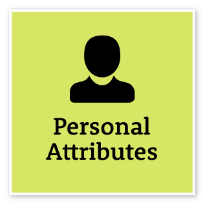 Display Resilience and CourageBe open and honest, prepared to express your views, and willing to accept and commit to changeRemain composed and calm and act constructively in highly pressured and unpredictable environments	Give frank, honest advice in response to strong contrary views	Accept criticism of own ideas and respond in a thoughtful and considered way	Welcome new challenges and persist in raising and working through novel and difficult issues	Develop effective strategies and show decisiveness in dealing with emotionally charged situations and difficult or controversial issues	Advanced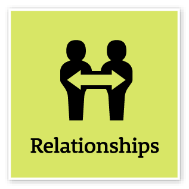 Communicate Effectively	Communicate clearly, actively listen to others, and respond with understanding and respectPresent with credibility, engage diverse audiences and test levels of understanding	Translate technical and complex information clearly and concisely for diverse audiences	Create opportunities for others to contribute to discussion and debate	Contribute to and promote information sharing across the organisation	Manage complex communications that involve understanding and responding to multiple and divergent viewpoints	Explore creative ways to engage diverse audiences and communicate information	Adjust style and approach to optimise outcomes	Write fluently and persuasively in plain English and in a range of styles and formatsAdvancedCommit to Customer Service	Provide customer-focused services in line with public sector and organisational objectivesTake responsibility for delivering high-quality customer-focused services	Design processes and policies based on the customer’s point of view and needs	Understand and measure what is important to customers	Use data and information to monitor and improve customer service delivery	Find opportunities to cooperate with internal and external stakeholders to improve outcomes for customers	Maintain relationships with key customers in area of expertise	Connect and collaborate with relevant customers within the communityAdeptInfluence and Negotiate	Gain consensus and commitment from others, and resolve issues and conflictsNegotiate from an informed and credible position	Lead and facilitate productive discussions with staff and stakeholders	Encourage others to talk, share and debate ideas to achieve a consensus	Recognise diverse perspectives and the need for compromise in negotiating mutually agreed outcomes	Influence others with a fair and considered approach and sound arguments	Show sensitivity and understanding in resolving conflicts and differences	Manage challenging relationships with internal and external stakeholders	Anticipate and minimise conflictAdept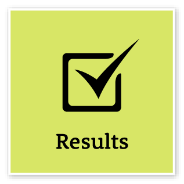 Deliver ResultsAchieve results through the efficient use of resources and a commitment to quality outcomesUse own and others’ expertise to achieve outcomes, and take responsibility for delivering intended outcomes	Make sure staff understand expected goals and acknowledge staff success in achieving these	Identify resource needs and ensure goals are achieved within set budgets and deadlines	Use business data to evaluate outcomes and inform continuous improvement	Identify priorities that need to change and ensure the allocation of resources meets new business needs	Ensure that the financial implications of changed priorities are explicit and budgeted forAdeptThink and Solve Problems	Think, analyse and consider the broader context to develop practical solutionsUndertake objective, critical analysis to draw accurate conclusions that recognise and manage contextual issues	Work through issues, weigh up alternatives and identify the most effective solutions in collaboration with others	Take account of the wider business context when considering options to resolve issues	Explore a range of possibilities and creative alternatives to contribute to system, process and business improvements	Implement systems and processes that are underpinned by high-quality research and analysis	Look for opportunities to design innovative solutions to meet user needs and service demands	Evaluate the performance and effectiveness of services, policies and programs against clear criteriaAdvanced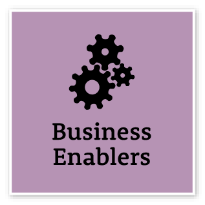 Technology	Understand and use available technologies to maximise efficiencies and effectivenessChampion the use of innovative technologies in the workplace	Actively manage risk to ensure compliance with cyber security and acceptable use of technology policies	Keep up to date with emerging technologies and technology trends to understand how their application can support business outcomes	Seek advice from appropriate subject-matter experts on using technologies to achieve business strategies and outcomes	Actively manage risk of breaches to appropriate records, information and knowledge management systems, protocols and policies	Advanced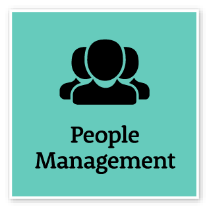 Optimise Business Outcomes	Manage people and resources effectively to achieve public valueInitiate and develop longer-term goals and plans to guide the work of the team in line with organisational objectives	Allocate resources to ensure the achievement of business outcomes and contribute to wider workforce planning	When planning resources, implement processes that encourage the attraction and retention of people of diverse cultures, backgrounds and experiences	Ensure that team members base their decisions on a sound understanding of business and risk management principles, applied in a public sector context	Monitor performance against standards and take timely corrective actions	Keep others informed about progress and performance outcomesAdeptOccupation specific focus capability setOccupation specific focus capability setOccupation specific focus capability setOccupation specific focus capability setCapability Set / SkillCategory and
Sub-CategoryLevel DescriptionsLevel and CodeUser experience design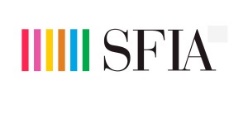 Development and implementation	User experienceDetermines the approaches to be used to design and prototype digital and off-line tasks, interactions and interfaces in line with the usability and accessibility requirements of the system, product or service. Uses iterative approaches to rapidly incorporate user feedback into designs. Plans and drives user experience design activities providing expert advice and guidance to support adoption of agreed approaches. Integrates required visual design and branding into the user experience design activities.HCEV Level 5Specialist adviceStrategy and architecture	Advice and guidanceActively maintains recognised expert level knowledge in one or more identifiable specialisms. Provides definitive and expert advice in their specialist area(s). Oversees the provision of specialist advice by others, consolidates expertise from multiple sources, including third party experts, to provide coherent advice to further organisational objectives. Supports and promotes the development and sharing of specialist knowledge within the organisation.TECH Level 5Systems designDevelopment and implementation	Systems developmentAdopts and adapts appropriate systems design methods, tools and techniques selecting appropriately from predictive (plan-driven) approaches or adaptive (iterative/agile) approaches, and ensures they are applied effectively. Designs large or complex systems. Undertakes impact analysis on major design options and trade-off. Makes recommendations and assesses and manages associated risks. Reviews others' systems designs to ensure selection of appropriate technology, efficient use of resources, and integration of multiple systems and technology. Ensures that the system design balances functional and non-functional requirements. Contributes to development of systems design policies and standards and selection of architecture components.DESNLevel 5Software designDevelopment and implementation	Systems developmentSelects, adopts and adapts appropriate software design methods, tools and techniques, selecting appropriately from predictive (plan-driven) approaches or adaptive (iterative/agile) approaches. Specifies and designs large or complex software components. Undertakes impact analysis on major design options, makes recommendations and assesses and manages associated risks. Specifies prototypes/simulations to enable informed decision making. Evaluates the quality of others' systems designs to ensure adherence to standards and identifies corrective action, if needed. Ensures that the system design balances functional, quality, security and systems management requirements. Contributes to development of organisational software design and architecture policies and standards.SWDNLevel 5COMPLEMENTARY CAPABILITIESCOMPLEMENTARY CAPABILITIESCOMPLEMENTARY CAPABILITIESCOMPLEMENTARY CAPABILITIESCapability group/setsCapability nameDescriptionLevelAct with IntegrityBe ethical and professional, and uphold and promote the public sector valuesAdeptManage SelfShow drive and motivation, an ability to self-reflect and a commitment to learningAdeptValue DiversityDemonstrate inclusive behaviour and show respect for diverse backgrounds, experiences and perspectivesIntermediateWork CollaborativelyCollaborate with others and value their contributionAdeptPlan and PrioritisePlan to achieve priority outcomes and respond flexibly to changing circumstancesAdeptDemonstrate AccountabilityBe proactive and responsible for own actions, and adhere to legislation, policy and guidelinesAdeptFinanceUnderstand and apply financial processes to achieve value for money and minimise financial riskAdeptProcurement and Contract ManagementUnderstand and apply procurement processes to ensure effective purchasing and contract performanceAdeptProject ManagementUnderstand and apply effective planning, coordination and control methodsAdvancedManage and Develop PeopleEngage and motivate staff, and develop capability and potential in othersAdeptInspire Direction and PurposeCommunicate goals, priorities and vision, and recognise achievementsIntermediateManage Reform and ChangeSupport, promote and champion change, and assist others to engage with changeIntermediateOccupation specific complimentary capabilitiesOccupation specific complimentary capabilitiesOccupation specific complimentary capabilitiesOccupation specific complimentary capabilitiesCapability Set / SkillCategory and Sub-categoryDescriptionLevel and CodeLevel and CodeUser research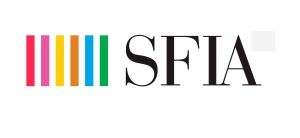 Development and implementation	User experienceThe identification of users' behaviours, needs and motivations through ethnography, observation techniques, task analysis, and other methodologies that incorporate both the social and technological context. Taking an approach that incorporates significant involvement of users in research to generate deep understanding and uncover new opportunities for systems, products and services.The quantification of different user populations and their needs, identifying target users and segments in order to maximise the chances of design success for systems, products and services.The inclusion of a range of users in research activities to capture the diversity of users of the organisation’s systems, products and services and the imperative to make these usable and accessible for everyone."URCHLevel 5URCHLevel 5User experience analysisDevelopment and implementation	User experienceThe identification, analysis, clarification and communication of the context of use in which applications will operate, and of the goals of products, systems or services. Analysis and prioritisation of stakeholders’ user experience needs and definition of required system, product or service attributes, behaviour and performance. The definition and management of user experience and user accessibility requirements for all potential users.UNANLevel 5UNANLevel 5User experience evaluationDevelopment and implementation	User experienceValidation of systems, products or services, to assure that the stakeholder and organisational requirements have been met, required practice has been followed, and systems in use continue to meet organisational and user needs. Iterative assessment (from early prototypes to final live implementation) of effectiveness, efficiency, user satisfaction, health and safety, and accessibility to measure or improve the usability of new or existing processes, with the intention of achieving optimum levels of product or service usability.USEVLevel 5USEVLevel 5